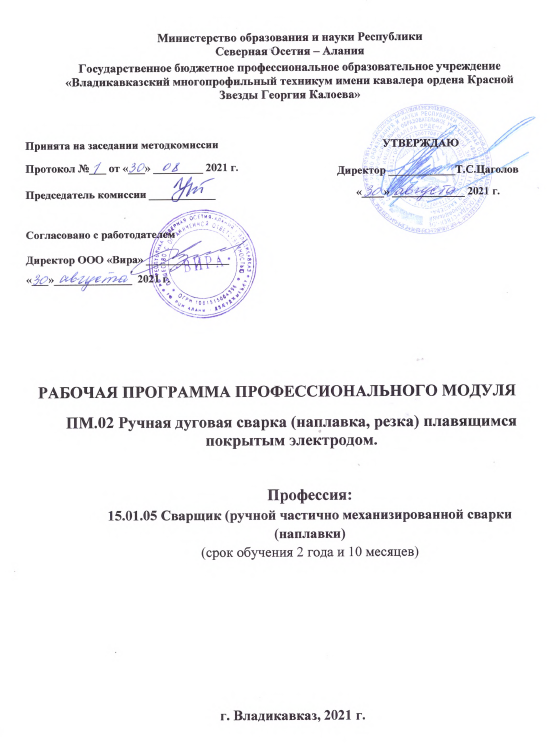 Министерство образования и науки РеспубликиСеверная Осетия – АланияГосударственное бюджетное профессиональное образовательное учреждение«Владикавказский многопрофильный техникум имени кавалера ордена Красной Звезды Георгия Калоева»рабочая пРОГРАММа профессионального модуля ПМ.02 Ручная дуговая сварка (наплавка, резка) плавящимся покрытым электродом.Профессия: 15.01.05 Сварщик (ручной частично механизированной сварки (наплавки) (срок обучения 2 года и 10 месяцев)г. Владикавказ, 2021 г.Рабочая программа профессионального модуля разработана на основе Федерального государственного образовательного стандарта среднего профессионального образования по профессии 15.01.05 Сварщик (ручной и частично механизированной сварки (наплавки), входящей в состав укрупненной группы профессий 15.00.00 Машиностроение и примерной программы, разработанной ГАПОУ МО «МЦК-Техникум имени С.П. Королева», зарегистрированной в государственном реестре примерных основных образовательных программ.Организация-разработчик:Государственное бюджетное профессиональное образовательное учреждение «Владикавказский многопрофильный техникум имени кавалера ордена Красной Звезды Георгия Калоева» РСО - Алания, г. ВладикавказРазработчики:Хестанова Фатима Семеновна, преподаватель ГБПОУ  ВМТ им. Г. Калоеваг. Владикавказ,  РСО - Алания.Хутинаева Елена Сергеевна, старший мастер  ГБПОУ  ВМТ им. Г. Калоева г. Владикавказа, РСО - Алания.Етдзаева Светлана Тимофеевна, зам.директора по учебной работе ГБПОУ  ВМТ им. Г. Калоева г. Владикавказа, РСО - Алания.Разработчики от работодателей:Гутнов Валерий Маирбекович, директор ООО «Вира».СОДЕРЖАНИЕ1. общая характеристика рабочей РОГРАММЫПРОФЕССИОНАЛЬНОГО МОДУЛЯПМ.02 Ручная дуговая сварка (наплавка, резка) плавящимся покрытым электродом.1.1. Область применения программыРабочая программа профессионального модуля является частью основной образовательной программы в соответствии с ФГОС СПО 15.01.05 Сварщик (ручной и частично механизированной сварки (наплавки))1.2. Цель и планируемые результаты освоения профессионального модуля В результате изучения программы профессионального модуля студент должен освоить вид ручная дуговая сварка (наплавка, резка) плавящимся покрытым электродом и соответствующие ему профессиональные компетенции:Освоение профессионального модуля направлено на развитие общих компетенций:В результате освоения профессионального модуля студент должен:Общие и профессиональные компетенции, указанные во ФГОС СПО и данной рабочей программе, могут быть дополнены в рабочей программе профессионального модуля на основе:- анализа требований соответствующих профессиональных стандартов;- анализа актуального состояния и перспектив развития регионального рынка труда.- обсуждения с заинтересованными работодателями..2. СТРУКТУРА и содержание профессионального модуля2.1. Структура профессионального модуляПМ.02 Ручная дуговая сварка (наплавка, резка) плавящимся покрытым электродом (РД)2.2. Тематический план и содержание профессионального модуля ПМ.02 Ручная дуговая сварка (наплавка, резка) плавящимся покрытым электродом (РД)3.  условия реализации программы 3.1. Материально-техническое обеспечениеРеализация программы предполагает наличие учебного кабинета - теоретических основ сварки и резки металлов, мастерских:слесарная, сварочная;Оборудование учебного кабинета и рабочих мест кабинета: - рабочее место преподавателя;- посадочные места обучающихся (по количеству обучающихся);- комплект учебно-методической документации (учебники и учебные пособия);- наглядные пособия:макеты, демонстрирующие конструкцию источников питания,макеты сборочного оборудования,плакаты с конструкцией источников, демонстрационные стенды,плакаты с технологическими цепочками изготовления отдельных видов сварных конструкций,демонстрационные стенды со вспомогательными инструментами,комплект видеофильмов с описанием технологических процессов изготовления различных сварных конструкций -решётчатых конструкций, балок, резервуаров (горизонтальных и вертикальных), монтажу трубопроводов и т.п.;комплект образцов сварных соединений труб и пластин из углеродистой и легированной стали, цветных металлов и сплавов, в т. ч. с дефектами (не менее, чем по три образца со стыковыми швами пластин и труб, сваренных в различных пространственных положениях из углеродистой, легированной стали, цветных металлов и сплавов соответственно: не менее, чем по три образца с угловыми швами пластин, сваренных в различных пространственных положениях из углеродистой, легированной стали, цветных металлов и сплавов соответственно);комплект плакатов со схемами и порядок проведения отдельных видов контроля качества, демонстрационные стенды с образцами сварных швов, в которых наблюдаются различные дефекты сварки.- технические средства обучения:компьютеры с лицензионным обеспечением; мультимедийный протектор.Оборудование мастерской и рабочих мест мастерской:Оборудование сварочной мастерской: - рабочее место преподавателя;вытяжная вентиляция - по количеству сварочных постов;Оборудование сварочного поста для ручной дуговой сварки (наплавки, резки) металлов на 1 рабочее место (на группу 15 чел): - комплект сварочного оборудования для ручной дуговой сварки (наплавки, резки);           - сварочный стол;- приспособления для сборки изделий; - молоток-шлакоотделитель;- разметчики (керн, чертилка);- маркер для металла белый;- маркер для металла черный.Инструменты и принадлежности на 1 рабочее место (на группу 15 чел):- угломер;- линейка металлическая; - зубило; - напильник  треугольный;- напильник круглый;- стальная линейка; - пассатижи (плоскогубцы); - штангенциркуль; - комплект визуально-измерительного контроля (ВИК).Защитные средства на 1 обучающегося (на группу 15 чел):- костюм сварщика (подшлемник, куртка, штаны);- защитные очки;- защитные ботинки;- краги спилковые.Дополнительное оборудование мастерской (полигона):- столы металлические; - стеллажи металлические;- стеллаж для хранения металлических листов.3.2. Информационное обеспечение обученияПеречень используемых учебных изданий, Интернет-ресурсов, дополнительной литературыОсновные источники:1. Специальные способы сварки и резки: уч. пособие для студентов учреждений СПО/М.Д. Банов,  В.В. Масаков, Н.П. Плюснина.  – М.; ИЦ «Академия», 2016 – 208 с.2. Электрическая дуговая сварка: уч.пособие для студ. НПО /В.С. Виноградов. – М.: ИЦ «Академия», 2015 -208 с3. Сварка и резка металлов: учеб. пособие для нач. проф. образования /М.Д. Банов, Ю.В. Казаков, М.Г. Козулин и др.; под ред. Ю.В. Казакова. – М.; ИЦ «Академия», 2016. - 400 с.4. Технология электросварочных и газосварочных работ: учебник для нач. проф образования /В.В. Овчинников. – М.: ИЦ «Академия», 2015. – 320 с.Дополнительные источники:Маслов Б.Г. Сварочные работы.  -  М., ИЦ «Академия», 2014. - 240 с.Овчинников В.В. Технология электросварочных и газосварочных работ.  Рабочая тетрадь. -   М., ИЦ «Академия», 2012. - 80 с.Чебан В.А. Сварочные работы.  - Ростов на Дону, Феникс, 2010. - 368 с.Интернет- ресурсы:1. Электронный ресурс «Сварка», форма доступа: www.svarka-reska.ru – www.svarka.net, www.svarka-reska.ru2. Сайт в интернете «Сварка и сварщик», форма доступа: www.weldering.comНормативные документы:ГОСТ 2601-84. Сварка металлов. Термины и определение основных понятий.ГОСТ 9466-75. Электроды покрытые металлические для ручной дуговой сварки сталей и наплавки. Классификация и общие технические условия.ГОСТ 9467-75. Электроды покрытые металлические для ручной дуговой сварки конструкционных и теплоустойчивых сталей. Типы.ГОСТ 10051-75. Электроды покрытые металлические для ручной дуговой наплавки поверхностных слоёв с особыми свойствами. Типы.ГОСТ 10052-75. Электроды покрытые металлические для ручной дуговой сварки высоколегированных сталей с особыми свойствами. Типы.ГОСТ 11969-79 Сварка плавлением. Основные положения и их обозначения.ГОСТ 23870-79 Свариваемость сталей. Метод оценки влияния сварки плавлением на основной металл.4. Контроль и оценка результатов освоения профессионального модуля (вида деятельности)Принята на заседании методкомиссииПротокол №___ от «___» _________ 2021 г.Председатель комиссии ____________УТВЕРЖДАЮДиректор ____________Т.С.Цаголов«____» _____________ 2021 г.Согласовано с работодателемДиректор ООО «Вира» _______________«___»______________  2021 г.1. ОБЩАЯ ХАРАКТЕРИСТИКА рабочей ПРОГРАММЫ ПРОФЕССИОНАЛЬНОГО МОДУЛЯ42.СТРУКТУРА И СОДЕРЖАНИЕ ПРОФЕССИОНАЛЬНОГО МОДУЛЯ63. УСЛОВИЯ РЕАЛИЗАЦИИ ПРОГРАММЫ 144. Контроль и оценка результатов освоения профессионального модуля (вида деятельности)17КодПрофессиональные компетенцииПК 2.1.Выполнять ручную дуговую сварку различных деталей из углеродистых и конструкционных сталей во всех пространственных положениях сварного шва.ПК 2.2.Выполнять ручную дуговую сварку различных деталей из цветных металлов и сплавов во всех пространственных положениях сварного шва.ПК 2.3.Выполнять ручную дуговую наплавку покрытыми электродами различных деталей.ПК 2.4.Выполнять дуговую резку различных деталей.КодОбщие компетенцииОК 1.Понимать сущность и социальную значимость будущей профессии, проявлять к ней устойчивый интерес.ОК 2.Организовывать собственную деятельность, исходя из цели и способов ее достижения, определенных руководителем.ОК 3.Анализировать рабочую ситуацию, осуществлять текущий и итоговый контроль, оценку и коррекцию собственной деятельности, нести ответственность за результаты своей работы.ОК 4.Осуществлять поиск информации, необходимой для эффективного выполнения профессиональных задач.ОК 5.Использовать информационно-коммуникационные технологии в профессиональной деятельности.ОК 6Работать в команде, эффективно общаться с коллегами, руководством.ОК 7.Проявлять гражданско-патриотическую позицию, демонстрировать осознанное поведение на основе традиционных общечеловеческих ценностей, применять стандарты антикоррупционного поведения.ОК 8.Использовать знания по финансовой грамотности, планировать предпринимательскую деятельность в профессиональной сфере.иметь практический опыт- проверки оснащенности сварочного поста ручной дуговой сварки (наплавки, резки) плавящимся покрытым электродом;- проверки работоспособности и исправности оборудования поста ручной дуговой сварки (наплавки, резки) плавящимся покрытым электродом;- проверки наличия заземления сварочного поста ручной дуговой сварки (наплавки, резки) плавящимся покрытым электродом;- подготовки и проверки сварочных материалов для ручной дуговой сварки (наплавки, резки) плавящимся покрытым электродом;- настройки оборудования ручной дуговой сварки (наплавки, резки) плавящимся покрытым электродом для выполнения сварки;- выполнения ручной дуговой сварки (наплавки, резки) плавящимся покрытым электродом различных деталей и конструкций;- выполнения дуговой резки.уметь- проверять работоспособность и исправность сварочного оборудования для ручной дуговой сварки (наплавки, резки) плавящимся покрытым электродом;- настраивать сварочное оборудование для ручной дуговой сварки (наплавки, резки) плавящимся покрытым электродом;- выполнять сварку различных деталей и конструкций во всех пространственных положениях сварного шва;- владеть техникой дуговой резки металла.знать- основные типы, конструктивные элементы и размеры сварных соединений, выполняемых ручной дуговой сваркой (наплавкой, резкой) плавящимся покрытым электродом, и обозначение их на чертежах;- основные группы и марки материалов, свариваемых ручной дуговой сваркой (наплавкой, резкой) плавящимся покрытым электродом;- сварочные (наплавочные) материалы для ручной дуговой сварки (наплавки, резки) плавящимся покрытым электродом;- технику и технологию ручной дуговой сварки (наплавки, резки) плавящимся покрытым электродом различных деталей и конструкций в пространственных положениях сварного шва;- основы дуговой резки;- причины возникновения дефектов сварных швов, способы их предупреждения и исправления при ручной дуговой сварке (наплавке, резке) плавящимся покрытым электродом.Коды профессиональных компетенцийНаименования разделов профессионального модуляВсегочасов(макс. учебная нагрузкаипрактики)Объем времени, отведенный на освоение междисциплинарного курса (курсов)Объем времени, отведенный на освоение междисциплинарного курса (курсов)Объем времени, отведенный на освоение междисциплинарного курса (курсов)Практика Практика Коды профессиональных компетенцийНаименования разделов профессионального модуляВсегочасов(макс. учебная нагрузкаипрактики)Обязательная аудиторная учебная нагрузка студентаОбязательная аудиторная учебная нагрузка студентаВнеаудиторная (самостоятельная) работа студентаУчебная,часовПроизводственная (по профилю специальности),часовКоды профессиональных компетенцийНаименования разделов профессионального модуляВсегочасов(макс. учебная нагрузкаипрактики)Всего,часовв т.ч. лабораторные работы и практические занятия (работы),часовВнеаудиторная (самостоятельная) работа студентаУчебная,часовПроизводственная (по профилю специальности),часов12345678ПК 2.1ПК 2.2ПК 2.3ПК 2.4Раздел 1. Ручная дуговая сварка, наплавка и резка деталей из углеродистых и конструкционных сталей, цветных металлов и сплавов МДК.02.01.Техника и технология ручной дуговой сварки (наплавки, резки) покрытыми электродами4461305264252-Производственная практика (по профилю специальности) (концентрированная)252324Всего:7701305264252324Наименование разделов профессионального модуля (ПМ), междисциплинарных курсов (МДК) и темСодержание учебного материала, лабораторные работы и практические занятия, самостоятельная работа студентаСодержание учебного материала, лабораторные работы и практические занятия, самостоятельная работа студентаОбъем часовУровень освоения12234Раздел 1 ПМ 02. Ручная дуговая сварка, наплавка и резка деталей из углеродистых и конструкционных сталей и цветных металлов и сплавовРаздел 1 ПМ 02. Ручная дуговая сварка, наплавка и резка деталей из углеродистых и конструкционных сталей и цветных металлов и сплавовРаздел 1 ПМ 02. Ручная дуговая сварка, наплавка и резка деталей из углеродистых и конструкционных сталей и цветных металлов и сплавов770МДК. 02.01.Технология ручной дуговой сварки (наплавки, резки) покрытыми электродамиМДК. 02.01.Технология ручной дуговой сварки (наплавки, резки) покрытыми электродамиМДК. 02.01.Технология ручной дуговой сварки (наплавки, резки) покрытыми электродами130Тема 1.1. Технология ручной дуговой сварки покрытыми электродамиСодержание Содержание 74Тема 1.1. Технология ручной дуговой сварки покрытыми электродами Ручная дуговая сварка: область применения; преимущества и недостатки323Тема 1.1. Технология ручной дуговой сварки покрытыми электродамиПараметры режима ручной дуговой сварки ( основные  и дополнительные)323Тема 1.1. Технология ручной дуговой сварки покрытыми электродамиРасчетный способ определения параметров режима сварки 32Тема 1.1. Технология ручной дуговой сварки покрытыми электродамиОпытный способ определения параметров режима сварки323Тема 1.1. Технология ручной дуговой сварки покрытыми электродамиТабличный и графический способы определения параметров режима сварки323Тема 1.1. Технология ручной дуговой сварки покрытыми электродамиТехнология ручной дуговой сварки: способы зажигания дуги32Тема 1.1. Технология ручной дуговой сварки покрытыми электродамиСпособы выполнения сварных швов32Тема 1.1. Технология ручной дуговой сварки покрытыми электродамиОсобенности выполнения швов в различных пространственных положениях32Тема 1.1. Технология ручной дуговой сварки покрытыми электродамиСвойства и классификация сталей32Тема 1.1. Технология ручной дуговой сварки покрытыми электродамиГруппы свариваемости сталей32Тема 1.1. Технология ручной дуговой сварки покрытыми электродамиСварка низкоуглеродистых низколегированных  сталей.32Тема 1.1. Технология ручной дуговой сварки покрытыми электродамиСварка углеродистых и легированных сталей32Тема 1.1. Технология ручной дуговой сварки покрытыми электродамиСварка средне- и высоколегированных сталей.32Тема 1.1. Технология ручной дуговой сварки покрытыми электродамиСварка алюминия и его сплавов32Тема 1.1. Технология ручной дуговой сварки покрытыми электродамиСварка меди и ее сплавов.32Тема 1.1. Технология ручной дуговой сварки покрытыми электродамиСварка магния и его сплавов323Тема 1.1. Технология ручной дуговой сварки покрытыми электродамиПрактические занятия Практические занятия 42Тема 1.1. Технология ручной дуговой сварки покрытыми электродамиПрактическое занятие № 1.  Параметры режима ручной дуговой сварки и выбор режима сварки.22Тема 1.1. Технология ручной дуговой сварки покрытыми электродамиПрактическое занятие № 2.  Подсчет расхода сварочных материалов при ручной дуговой сварки.22Тема 1.1. Технология ручной дуговой сварки покрытыми электродамиПрактическое занятие № 3.  Оценка свариваемости сталей. Формула углеродного эквивалента 2Тема 1.1. Технология ручной дуговой сварки покрытыми электродамиПрактическое занятие № 4.  Влияние легирующих элементов на свариваемость сталей2Тема 1.1. Технология ручной дуговой сварки покрытыми электродамиПрактическое занятие № 5.  Особенности сварки цветных металлов и их сплавов2Тема 1.1. Технология ручной дуговой сварки покрытыми электродамиПрактическое занятие № 6.Отработка навыков зажигания дуги и поддерживания её горения 22Тема 1.1. Технология ручной дуговой сварки покрытыми электродамиПрактическое занятие № 7.Отработка навыков техники сварки в нижнем положении стыковых швов 22Тема 1.1. Технология ручной дуговой сварки покрытыми электродамиПрактическое занятие № 8.Отработка навыков техники сварки в нижнем положении угловых швов 42Тема 1.1. Технология ручной дуговой сварки покрытыми электродамиПрактическое занятие № 9Отработка навыков техники сварки в вертикальном положении стыковых швов 42Тема 1.1. Технология ручной дуговой сварки покрытыми электродамиПрактическое занятие № 10Отработка навыков техники сварки в вертикальном положении угловых швов 42Тема 1.1. Технология ручной дуговой сварки покрытыми электродамиПрактическое занятие № 11Отработка навыков техники сварки в горизонтальном положении стыковых  швов 42Тема 1.1. Технология ручной дуговой сварки покрытыми электродамиПрактическое занятие № 12Отработка навыков техники сварки в горизонтальном положении угловых швов 42Тема 1.1. Технология ручной дуговой сварки покрытыми электродамиПрактическое занятие № 13Отработка навыков техники сварки в потолочном положении стыковых швов 42Тема 1.1. Технология ручной дуговой сварки покрытыми электродамиПрактическое занятие № 14Отработка навыков техники сварки в потолочном положении угловых швов 42Тема 1.2. Дуговая наплавка металловСодержание Содержание 362Тема 1.2. Дуговая наплавка металлов Сущность и значение наплавки263Тема 1.2. Дуговая наплавка металлов Ручные виды наплавки263Тема 1.2. Дуговая наплавка металлов Р.Д.Н.  неплавящимся угольным электродом с использованием порошков.263Тема 1.2. Дуговая наплавка металлов Р.Д.Н.  неплавящимся угольным электродом с использованием присадки.2Тема 1.2. Дуговая наплавка металлов Литые твердые сплавы, используемые при наплавке.2Тема 1.2. Дуговая наплавка металлов Р.Д.Н. плавящимся электродом2Тема 1.2. Дуговая наплавка металловГазопорошковая наплавка2Тема 1.2. Дуговая наплавка металловТехника и технология Р.Д.Н. покрытыми электродами во всех пространственных положениях.2Тема 1.2. Дуговая наплавка металловНаплавка цилиндрических поверхностей.2Тема 1.2. Дуговая наплавка металловНаплавкаметаллорежущего инструмента и штампов.2Тема 1.2. Дуговая наплавка металловНаплавка деталей при  ударных нагрузках и коррозионном износе.2Тема 1.2. Дуговая наплавка металловТехника  наплавки твердыми сплавами.2Тема 1.2. Дуговая наплавка металлов Оборудование для дуговой наплавки 2Тема 1.2. Дуговая наплавка металловЛабораторные работы Лабораторные работы 10Тема 1.2. Дуговая наплавка металловЛабораторная работа № 1 Изучение особенностей дуговой наплавки плавящимся электродом4Тема 1.2. Дуговая наплавка металловЛабораторная работа № 2 Наплавка вертикальных поверхностей способом сверху вниз2Тема 1.2. Дуговая наплавка металловЛабораторная работа № 3 Наплавка цилиндрических поверхностей по винтовой линии2Тема 1.2. Дуговая наплавка металловЛабораторная работа № 4 Определение способа  наплавки  в зависимости от износа детали2Тема 1.3. Дуговая резка металловСодержаниеСодержание20Тема 1.3. Дуговая резка металловДуговые способы резки: сущность, назначение и область применения16Тема 1.3. Дуговая резка металлов Технология ручной дуговой резки плавящимся электродом16Тема 1.3. Дуговая резка металлов Применения термической резки металлов (металлургия, строительство).2Тема 1.3. Дуговая резка металлов Виды дуговой резки металлов.2Тема 1.3. Дуговая резка металлов Изучение особенностей резки в различных пространственных положениях2Тема 1.3. Дуговая резка металловЛазерная резка металлов2Тема 1.3. Дуговая резка металловПлазменная резка металлов: сущность, назначение и область применения2Тема 1.3. Дуговая резка металловПлазмотроны для резки металла4Тема 1.3. Дуговая резка металловЛабораторные работыЛабораторные работы41.Лабораторная работа № 2Изучение особенностей дуговой и воздушно-дуговой резки металлов4Самостоятельная работа при изучении раздела 1 ПМ .02.- систематическая проработка конспектов занятий, учебной, дополнительной и справочной литературы при подготовке к занятиям;- подготовка к практическим и лабораторным работам с использованием методических рекомендаций преподавателя, оформление практических и лабораторных работ и подготовка их к защите;- подготовка к выполнению индивидуальных заданий;- подготовка и защита докладов по разделу 1 ПМ.01: «Типы и марки электродов для сварки углеродистых и легированных сталей»; «Типы и марки электродов для сварки цветных металлов и их сплавов»; «Типы и марки электродов для наплавки»; «Методы повышения производительности ручной сварки и наплавки покрытыми электродами»; «Дуговая наплавка под флюсом»; «Дуговая наплавка в защитных газах»; «Дуговая наплавка порошковыми проволоками»; «Лазерная резка металлов»; «Плазменная резка металлов: сущность, назначение и область применения»; «Плазмотроны для резки металла».Самостоятельная работа при изучении раздела 1 ПМ .02.- систематическая проработка конспектов занятий, учебной, дополнительной и справочной литературы при подготовке к занятиям;- подготовка к практическим и лабораторным работам с использованием методических рекомендаций преподавателя, оформление практических и лабораторных работ и подготовка их к защите;- подготовка к выполнению индивидуальных заданий;- подготовка и защита докладов по разделу 1 ПМ.01: «Типы и марки электродов для сварки углеродистых и легированных сталей»; «Типы и марки электродов для сварки цветных металлов и их сплавов»; «Типы и марки электродов для наплавки»; «Методы повышения производительности ручной сварки и наплавки покрытыми электродами»; «Дуговая наплавка под флюсом»; «Дуговая наплавка в защитных газах»; «Дуговая наплавка порошковыми проволоками»; «Лазерная резка металлов»; «Плазменная резка металлов: сущность, назначение и область применения»; «Плазмотроны для резки металла».Самостоятельная работа при изучении раздела 1 ПМ .02.- систематическая проработка конспектов занятий, учебной, дополнительной и справочной литературы при подготовке к занятиям;- подготовка к практическим и лабораторным работам с использованием методических рекомендаций преподавателя, оформление практических и лабораторных работ и подготовка их к защите;- подготовка к выполнению индивидуальных заданий;- подготовка и защита докладов по разделу 1 ПМ.01: «Типы и марки электродов для сварки углеродистых и легированных сталей»; «Типы и марки электродов для сварки цветных металлов и их сплавов»; «Типы и марки электродов для наплавки»; «Методы повышения производительности ручной сварки и наплавки покрытыми электродами»; «Дуговая наплавка под флюсом»; «Дуговая наплавка в защитных газах»; «Дуговая наплавка порошковыми проволоками»; «Лазерная резка металлов»; «Плазменная резка металлов: сущность, назначение и область применения»; «Плазмотроны для резки металла».64Тематика домашних заданийОпределить основные типы, конструктивные элементы и размеры сварных соединений, выполняемых ручной дуговой сваркой плавящимся покрытым электродом, и обозначение их на чертежах.Перечислить основные группы и марки материалов, свариваемых ручной дуговой сваркой.Назвать марки сварочных материалов, используемых для ручной дуговой сварки цветных металлов и сплавов.Перечислить критерии проверки сварочных материалов для ручной дуговой сварки.Изложить технику и технологию ручной дуговой сварки плавящимся покрытым электродом различных деталей и конструкций в пространственных положениях сварного шва.Указать основные параметры режима ручной дуговой сварки.Перечислить оборудование сварочного поста ручной дуговой сварки. Установить этапы проверки работоспособности и исправности оборудования поста ручной дуговой сварки плавящимся покрытым электродом.Сформулировать этапы настройки оборудования ручной дуговой сварки плавящимся покрытым электродом.Определить основные типы, конструктивные элементы и размеры сварных соединений из цветных металлов и сплавов, и обозначение их на чертежах.Перечислить сварочные материалы для ручной дуговой сварки цветных металлов и сплавов.Изложить особенности сварки цветных металлов и сплавов.Перечислить марки сварочных материалов, используемых для дуговой наплавки металлов.Объяснить технику наплавки различных поверхностей.Установить марки сварочных материалов, используемых для дуговых резки металлов.Изложить технологию ручной дуговой резки плавящимся электродом.Тематика домашних заданийОпределить основные типы, конструктивные элементы и размеры сварных соединений, выполняемых ручной дуговой сваркой плавящимся покрытым электродом, и обозначение их на чертежах.Перечислить основные группы и марки материалов, свариваемых ручной дуговой сваркой.Назвать марки сварочных материалов, используемых для ручной дуговой сварки цветных металлов и сплавов.Перечислить критерии проверки сварочных материалов для ручной дуговой сварки.Изложить технику и технологию ручной дуговой сварки плавящимся покрытым электродом различных деталей и конструкций в пространственных положениях сварного шва.Указать основные параметры режима ручной дуговой сварки.Перечислить оборудование сварочного поста ручной дуговой сварки. Установить этапы проверки работоспособности и исправности оборудования поста ручной дуговой сварки плавящимся покрытым электродом.Сформулировать этапы настройки оборудования ручной дуговой сварки плавящимся покрытым электродом.Определить основные типы, конструктивные элементы и размеры сварных соединений из цветных металлов и сплавов, и обозначение их на чертежах.Перечислить сварочные материалы для ручной дуговой сварки цветных металлов и сплавов.Изложить особенности сварки цветных металлов и сплавов.Перечислить марки сварочных материалов, используемых для дуговой наплавки металлов.Объяснить технику наплавки различных поверхностей.Установить марки сварочных материалов, используемых для дуговых резки металлов.Изложить технологию ручной дуговой резки плавящимся электродом.Тематика домашних заданийОпределить основные типы, конструктивные элементы и размеры сварных соединений, выполняемых ручной дуговой сваркой плавящимся покрытым электродом, и обозначение их на чертежах.Перечислить основные группы и марки материалов, свариваемых ручной дуговой сваркой.Назвать марки сварочных материалов, используемых для ручной дуговой сварки цветных металлов и сплавов.Перечислить критерии проверки сварочных материалов для ручной дуговой сварки.Изложить технику и технологию ручной дуговой сварки плавящимся покрытым электродом различных деталей и конструкций в пространственных положениях сварного шва.Указать основные параметры режима ручной дуговой сварки.Перечислить оборудование сварочного поста ручной дуговой сварки. Установить этапы проверки работоспособности и исправности оборудования поста ручной дуговой сварки плавящимся покрытым электродом.Сформулировать этапы настройки оборудования ручной дуговой сварки плавящимся покрытым электродом.Определить основные типы, конструктивные элементы и размеры сварных соединений из цветных металлов и сплавов, и обозначение их на чертежах.Перечислить сварочные материалы для ручной дуговой сварки цветных металлов и сплавов.Изложить особенности сварки цветных металлов и сплавов.Перечислить марки сварочных материалов, используемых для дуговой наплавки металлов.Объяснить технику наплавки различных поверхностей.Установить марки сварочных материалов, используемых для дуговых резки металлов.Изложить технологию ручной дуговой резки плавящимся электродом.Учебная практикаВиды работ1. Организация рабочего места и правила безопасности труда при ручной дуговой сварке, наплавке, резке плавящимся покрытым электродом (РД).2. Комплектация сварочного поста РД.3. Настройка оборудования для РД.4. Зажигание сварочной дуги различными способами.5. Подбор режимов РД углеродистых и конструкционных сталей, цветных металлов и их сплавов.6. Подготовка под сварку деталей из углеродистых и конструкционных сталей, цветных металлов и их сплавов.7. Сборка деталей из углеродистых и конструкционных сталей, цветных металлов и их сплавов с применением приспособлений и их прихватках.8. Выполнение РД угловых швов пластин из углеродистой и конструкционной стали в различных положениях сварного шва.9. Выполнение РД пластин из углеродистой и конструкционной стали в различных положениях сварного шва.10. Выполнение РД кольцевых швов труб из углеродистых и конструкционных сталей в различных положениях сварного шва.11. Выполнение РД угловых швов пластин из цветных металлов и сплавов в различных положениях сварного шва.12. Выполнение РД стыковых швов пластин из цветных металлов и сплавов в различных положениях сварного шва.13. Выполнение РД кольцевых швов труб из цветных металлов и сплавов в различных положениях сварного шва.14. Выполнение РД стыковых и угловых швов пластин толщиной 2-20мм из углеродистой стали в горизонтальном, вертикальном и потолочном положениях.15. Выполнение РД кольцевых швов труб диаметром 25-250мм, с толщиной стенок 1,6-6мм из углеродистой стали в горизонтальном, вертикальном положениях.16.Выполнение комплексной работы	Учебная практикаВиды работ1. Организация рабочего места и правила безопасности труда при ручной дуговой сварке, наплавке, резке плавящимся покрытым электродом (РД).2. Комплектация сварочного поста РД.3. Настройка оборудования для РД.4. Зажигание сварочной дуги различными способами.5. Подбор режимов РД углеродистых и конструкционных сталей, цветных металлов и их сплавов.6. Подготовка под сварку деталей из углеродистых и конструкционных сталей, цветных металлов и их сплавов.7. Сборка деталей из углеродистых и конструкционных сталей, цветных металлов и их сплавов с применением приспособлений и их прихватках.8. Выполнение РД угловых швов пластин из углеродистой и конструкционной стали в различных положениях сварного шва.9. Выполнение РД пластин из углеродистой и конструкционной стали в различных положениях сварного шва.10. Выполнение РД кольцевых швов труб из углеродистых и конструкционных сталей в различных положениях сварного шва.11. Выполнение РД угловых швов пластин из цветных металлов и сплавов в различных положениях сварного шва.12. Выполнение РД стыковых швов пластин из цветных металлов и сплавов в различных положениях сварного шва.13. Выполнение РД кольцевых швов труб из цветных металлов и сплавов в различных положениях сварного шва.14. Выполнение РД стыковых и угловых швов пластин толщиной 2-20мм из углеродистой стали в горизонтальном, вертикальном и потолочном положениях.15. Выполнение РД кольцевых швов труб диаметром 25-250мм, с толщиной стенок 1,6-6мм из углеродистой стали в горизонтальном, вертикальном положениях.16.Выполнение комплексной работы	Учебная практикаВиды работ1. Организация рабочего места и правила безопасности труда при ручной дуговой сварке, наплавке, резке плавящимся покрытым электродом (РД).2. Комплектация сварочного поста РД.3. Настройка оборудования для РД.4. Зажигание сварочной дуги различными способами.5. Подбор режимов РД углеродистых и конструкционных сталей, цветных металлов и их сплавов.6. Подготовка под сварку деталей из углеродистых и конструкционных сталей, цветных металлов и их сплавов.7. Сборка деталей из углеродистых и конструкционных сталей, цветных металлов и их сплавов с применением приспособлений и их прихватках.8. Выполнение РД угловых швов пластин из углеродистой и конструкционной стали в различных положениях сварного шва.9. Выполнение РД пластин из углеродистой и конструкционной стали в различных положениях сварного шва.10. Выполнение РД кольцевых швов труб из углеродистых и конструкционных сталей в различных положениях сварного шва.11. Выполнение РД угловых швов пластин из цветных металлов и сплавов в различных положениях сварного шва.12. Выполнение РД стыковых швов пластин из цветных металлов и сплавов в различных положениях сварного шва.13. Выполнение РД кольцевых швов труб из цветных металлов и сплавов в различных положениях сварного шва.14. Выполнение РД стыковых и угловых швов пластин толщиной 2-20мм из углеродистой стали в горизонтальном, вертикальном и потолочном положениях.15. Выполнение РД кольцевых швов труб диаметром 25-250мм, с толщиной стенок 1,6-6мм из углеродистой стали в горизонтальном, вертикальном положениях.16.Выполнение комплексной работы	252Производственная практика (концентрированная)Виды работ 1. Организация рабочего места и правила безопасности при ручной дуговой сварке (наплавке, резке) плавящимся покрытым электродом.2. Чтение чертежей, схем, маршрутных и технологических карт.3. Выполнение подготовки деталей из углеродистых и конструкционных сталей, цветных металлов и их сплавов под сварку.4. Выполнение сборки деталей из углеродистых и конструкционных сталей, цветных металлов и их сплавов под сварку на прихватках и с применением сборочных приспособлений.5. Выполнение РД угловых и стыковых швов пластин из углеродистой и конструкционной стали в различных положениях сварного шва 6. Выполнение РД кольцевых швов труб из углеродистых и конструкционных сталей в различных положениях сварного шва.7. Выполнение РД угловых швов пластин из цветных металлов и сплавов в различных положениях сварного шва.8. Выполнение РД стыковых швов пластин из цветных металлов и сплавов в различных положениях сварного шва.9. Выполнение РД кольцевых швов труб из цветных металлов и сплавов в различных положениях сварного шва.10. Выполнение РД стыковых и угловых швов пластин из углеродистой стали в горизонтальном, вертикальном и потолочном положениях.11. Выполнение РД кольцевых швов труб из углеродистой стали в горизонтальном, вертикальном положениях.12. Выполнение РД кольцевых швов труб из углеродистой стали в наклонном положении под углом 450.13. Выполнение дуговой резки листового металла различного профиля.14. Выполнение ручной дуговой наплавки валиков на плоскую и цилиндрическую поверхность деталей в различных пространственных положениях сварного шва.Экзамен квалификационный/демонстрационный экзаменПроизводственная практика (концентрированная)Виды работ 1. Организация рабочего места и правила безопасности при ручной дуговой сварке (наплавке, резке) плавящимся покрытым электродом.2. Чтение чертежей, схем, маршрутных и технологических карт.3. Выполнение подготовки деталей из углеродистых и конструкционных сталей, цветных металлов и их сплавов под сварку.4. Выполнение сборки деталей из углеродистых и конструкционных сталей, цветных металлов и их сплавов под сварку на прихватках и с применением сборочных приспособлений.5. Выполнение РД угловых и стыковых швов пластин из углеродистой и конструкционной стали в различных положениях сварного шва 6. Выполнение РД кольцевых швов труб из углеродистых и конструкционных сталей в различных положениях сварного шва.7. Выполнение РД угловых швов пластин из цветных металлов и сплавов в различных положениях сварного шва.8. Выполнение РД стыковых швов пластин из цветных металлов и сплавов в различных положениях сварного шва.9. Выполнение РД кольцевых швов труб из цветных металлов и сплавов в различных положениях сварного шва.10. Выполнение РД стыковых и угловых швов пластин из углеродистой стали в горизонтальном, вертикальном и потолочном положениях.11. Выполнение РД кольцевых швов труб из углеродистой стали в горизонтальном, вертикальном положениях.12. Выполнение РД кольцевых швов труб из углеродистой стали в наклонном положении под углом 450.13. Выполнение дуговой резки листового металла различного профиля.14. Выполнение ручной дуговой наплавки валиков на плоскую и цилиндрическую поверхность деталей в различных пространственных положениях сварного шва.Экзамен квалификационный/демонстрационный экзаменПроизводственная практика (концентрированная)Виды работ 1. Организация рабочего места и правила безопасности при ручной дуговой сварке (наплавке, резке) плавящимся покрытым электродом.2. Чтение чертежей, схем, маршрутных и технологических карт.3. Выполнение подготовки деталей из углеродистых и конструкционных сталей, цветных металлов и их сплавов под сварку.4. Выполнение сборки деталей из углеродистых и конструкционных сталей, цветных металлов и их сплавов под сварку на прихватках и с применением сборочных приспособлений.5. Выполнение РД угловых и стыковых швов пластин из углеродистой и конструкционной стали в различных положениях сварного шва 6. Выполнение РД кольцевых швов труб из углеродистых и конструкционных сталей в различных положениях сварного шва.7. Выполнение РД угловых швов пластин из цветных металлов и сплавов в различных положениях сварного шва.8. Выполнение РД стыковых швов пластин из цветных металлов и сплавов в различных положениях сварного шва.9. Выполнение РД кольцевых швов труб из цветных металлов и сплавов в различных положениях сварного шва.10. Выполнение РД стыковых и угловых швов пластин из углеродистой стали в горизонтальном, вертикальном и потолочном положениях.11. Выполнение РД кольцевых швов труб из углеродистой стали в горизонтальном, вертикальном положениях.12. Выполнение РД кольцевых швов труб из углеродистой стали в наклонном положении под углом 450.13. Выполнение дуговой резки листового металла различного профиля.14. Выполнение ручной дуговой наплавки валиков на плоскую и цилиндрическую поверхность деталей в различных пространственных положениях сварного шва.Экзамен квалификационный/демонстрационный экзамен324ВсегоВсегоВсего770Результаты (освоенные профессиональные и общие компетенции)Основные показатели оценки результатаПК 2.1. Выполнять ручную дуговую сварку различных деталей из углеродистых и конструкционных сталей во всех пространственных положениях сварного шва.Определяет основные типы, конструктивные элементы и размеры сварных соединений, выполняемых ручной дуговой сваркой плавящимся покрытым электродом, и обозначение их на чертежах.Перечисляет основные группы и марки материалов, свариваемых ручной дуговой сваркой плавящимся покрытым электродом.Называет сварочные материалы для ручной дуговой сварки плавящимся покрытым электродом.Объясняет технику и технологию ручной дуговой сварки плавящимся покрытым электродом различных деталей и конструкций в пространственных положениях сварного шва.Проводит проверку оснащенности сварочного поста ручной дуговой сварки плавящимся покрытым электродом.Проводит проверкуработоспособности и исправности оборудования поста ручной дуговой сварки плавящимся покрытым электродом.Проводит проверку наличия заземления сварочного поста ручной дуговой сварки плавящимся покрытым электродом.Проводит проверку сварочных материалов для ручной дуговой сварки плавящимся покрытым электродом.Проводит настройку оборудования ручной дуговой сварки плавящимся покрытым электродом для выполнения сварки.Выполняет сварку различных деталей и конструкций во всех пространственных положениях сварного шва.ПК 2.2. Выполнять ручную дуговую сварку различных деталей из цветных металлов и сплавов во всех пространственных положениях сварного шва.Определяет основные типы, конструктивные элементы и размеры сварных соединений из цветных металлов и сплавов, и обозначение их на чертежах.Называет сварочные материалы для ручной дуговой сварки цветных металлов и сплавов.Объясняет технику и технологию ручной дуговой сварки плавящимся покрытым электродом различных деталей из цветных металлов и сплавов.Проводит проверку оснащенности сварочного поста ручной дуговой сварки плавящимся покрытым электродом.Проводит проверкуработоспособности и исправности оборудования поста ручной дуговой сварки плавящимся покрытым электродом.Проводит проверку наличия заземления сварочного поста ручной дуговой сварки плавящимся покрытым электродом.Проводит проверку сварочных материалов для ручной дуговой сварки плавящимся покрытым электродом.Проводит настройку оборудования ручной дуговой сварки плавящимся покрытым электродом для выполнения сварки.Выполняет сварку различных деталей из цветных металлов и сплавов во всех пространственных положениях сварного шва.ПК 2.3. Выполнять ручную дуговую наплавку покрытыми электродами различных деталей.Называет сварочные материалы для дуговой наплавки.Объясняет технику и технологию ручной дуговой наплавки.Проводит проверку оснащенности сварочного поста дуговой наплавки.Проводит проверкуработоспособности и исправности оборудования поста дуговой наплавки.Проводит проверку наличия заземления сварочного поста.Проводит проверку сварочных материалов для дуговой наплавки покрытым электродом.Проводит настройку оборудования дуговой наплавки покрытым электродом.Владеет техникой дуговой наплавки металла.ПК 2.4. Выполнять дуговую резку различных деталей.Называет сварочные материалы для дуговых резки металлов.Объясняет технику и технологию дуговой резки.Проводит проверку оснащенности сварочного поста дуговой резки.Проводит проверкуработоспособности и исправности оборудования поста дуговой резки.Проводит проверку наличия заземления сварочного поста.Проводит проверку сварочных материалов для дуговой резки покрытым электродом.Проводит настройку оборудования дуговой резки покрытым электродом.Владеет техникой дуговой резки металла.ОК 1. Понимать сущность и социальную значимость будущей профессии, проявлять к ней устойчивый интересПредставляет актуальный профессиональный и социальный контекст, в котором приходится работать и жить.Определяет алгоритмы выполнения работ в профессиональной и смежных областяхОбъясняет сущность и/или значимость социальную значимость будущей профессии.Анализирует задачу профессии  и выделять её составные части.ОК 2. Организовывать собственную деятельность, исходя из цели и способов ее достижения, определенных руководителемПредставляет содержание актуальной нормативно-правовой документацииОпределяет возможные траектории профессиональной деятельностиПроводит планирование профессиональной деятельностьОК 3. Анализировать рабочую ситуацию, осуществлять текущий и итоговый контроль, оценку и коррекцию собственной деятельности, нести ответственность за результаты своей работы.Распознает рабочую проблемную ситуацию в различных контекстах.Определяет основные источники информации и ресурсы для решения задач и проблем в профессиональном контексте.Устанавливает способы текущего и итогового контроля профессиональной деятельности.Намечает методы оценки и коррекции собственной профессиональной деятельности.Создает структуру плана решения задач по коррекции собственной деятельности.Представляет порядок оценки результатов решения задач собственной профессиональной деятельности.Оценивает результат своих действий (самостоятельно или с помощью наставника).ОК 4. Осуществлять поиск информации, необходимой для эффективного выполнения профессиональных задач.Анализирует планирование процесса поиска.Формулирует задачи поиска информацииУстанавливает приемы структурирования информации.Определяет номенклатуру информационных источников, применяемых в профессиональной деятельности.Определяет необходимые источники информации.Систематизировать получаемую информацию.Выявляет наиболее значимое в перечне информации.Составляет форму результатов поиска информации.Оценивает практическую значимость результатов поиска.ОК 5. Использовать информационно-коммуникационные технологии в профессиональной деятельности.Определяет современные средства и устройства информатизации.Устанавливает порядок их применения и программное обеспечение в профессиональной деятельности.Выбирает средства информационных технологий для решения профессиональных задач.Определяет современное программное обеспечение.Применяет средства информатизации и информационных технологий для реализации профессиональной деятельности.ОК 6. Работать в команде, эффективно общаться с коллегами, руководством.Описывает психологию коллектива.Определяет индивидуальные свойства личности.Представляет основы проектной деятельностиУстанавливает связь в деловом общении с коллегами, руководством, клиентами.  Участвует в работе коллектива и командыдля эффективного решения деловых задач.Проводит планирование профессиональной деятельностиОК 7. Проявлять гражданско-патриотическую позицию, демонстрировать осознанное поведение на основе традиционных общечеловеческих ценностей, применять стандарты антикоррупционного поведения.ОК 8. Использовать знания по финансовой грамотности, планировать предпринимательскую деятельность в профессиональной сфере.